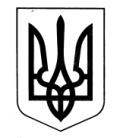 УКРАЇНАЗОЛОЧІВСЬКА СЕЛИЩНА РАДАВІДДІЛ ОСВІТИ, МОЛОДІ ТА СПОРТУН А К А З04.01.2019                                           Золочів                                                     № 31Про затвердження графіка щорічноїосновної   відпустки завідувача ЛКТОвідділу освіти, молоді та спорту Золочівської селищної радина 2019 рік       Відповідно до Закону України „Про відпустки ”НАКАЗУЮ:1.  Затвердити графік щорічної основної   відпустки завідувача ЛКТО  відділу       освіти,         молоді та спорту  Золочівської селищної ради на 2019 рік:2.Контроль за виконанням наказу  залишаю за собою.Начальник  відділу освіти, молоді та спорту				                                               В.НаговіцинаКовтун, 5-18-38       ПОГОДЖЕНО	                           ЗАТВЕРДЖЕНО      на засіданні ПК	             начальник відділу освіти,                                                                                   молоді та спорту      від 02.01.2019 	             Золочівської селищної ради      голова ПК 	                    _________ І.В.Шула                                                          ____________  В.О.Наговіцина                                                            04 січня 2019 року  	            04 січня 2019 рокуГРАФІКщорічної основної   відпустки завідувача лабораторії комп'ютерних технологій в освітівідділу освіти, молоді та спорту Золочівської селищної радина 2019 рік     Завідувач ЛКТО 							                             І.А.Ковтун№Прізвище, ім’я, по батьковіПосадаКільк днівПочатокКінецьЗа періодПідпис1КовтунІннаАндріївнаЗавідувачЛКТО2603.06.201929.06.201916.11.2018-15.11.2019